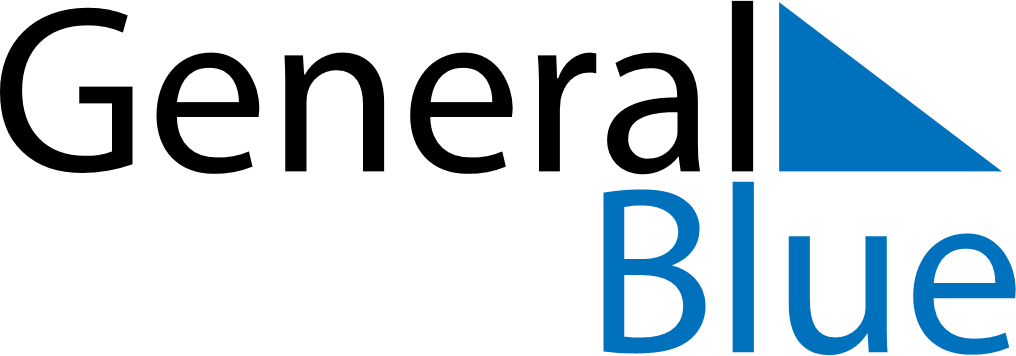 October 2023October 2023October 2023Christmas IslandChristmas IslandSundayMondayTuesdayWednesdayThursdayFridaySaturday1234567Territory Day8910111213141516171819202122232425262728293031